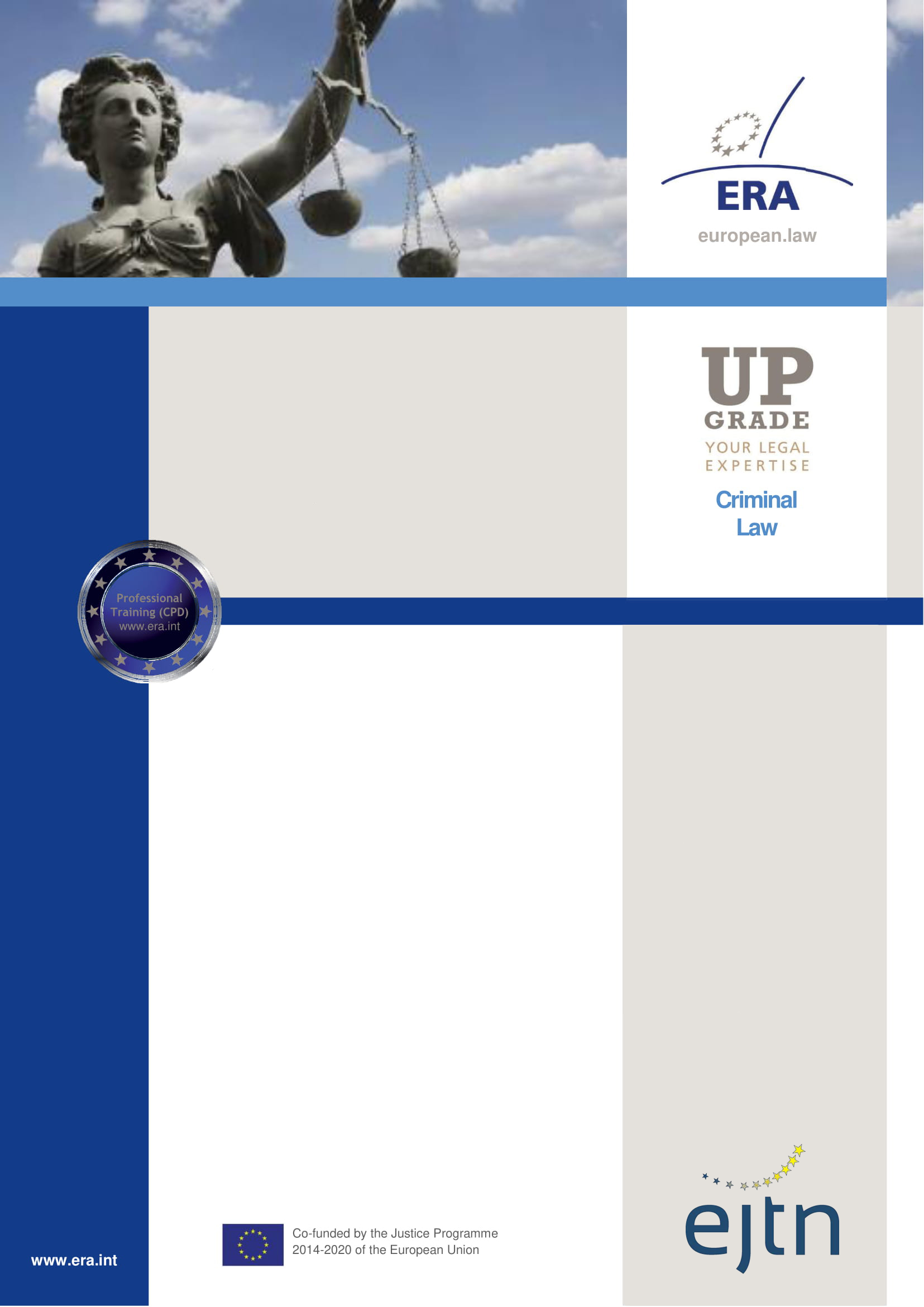 Better applying european criminal lawLegal and Language Training for Court Staff Across Europe…….. National seminarSpeaker(s)NamepositionNamePositionKey topicsMutual Legal AssistanceEuropean Arrest WarrantEuropean Investigation OrderMutual recognitionFreezing and confiscationLanguage………...Event number321SDT20Organiser……….Better Applying European Criminal Law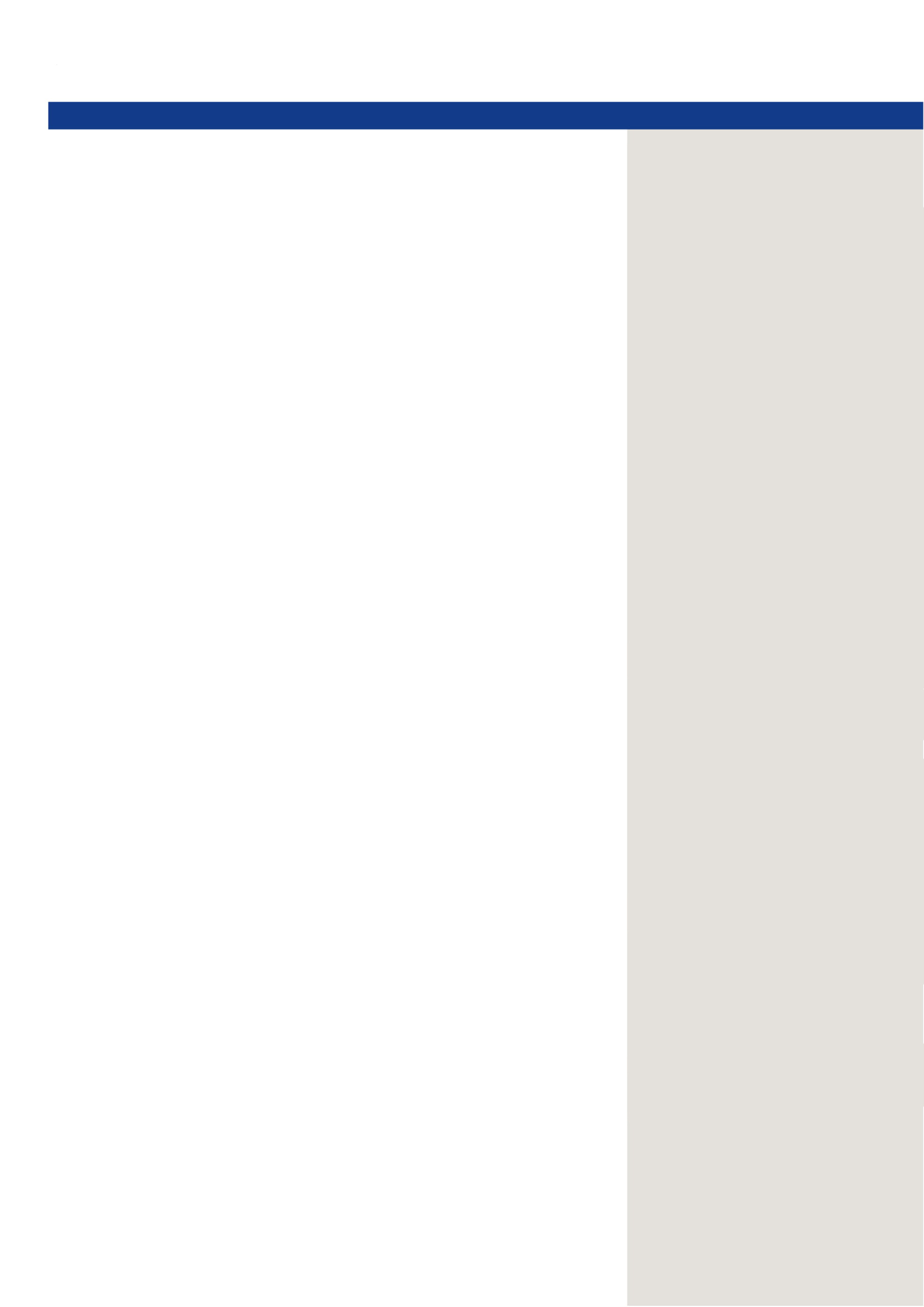 ………. , …………. (Weekday, Date of the first day)I. Mutual Legal Assistance (MLA)09:00	Introduction to the training and presentation on the MLA09:30	Solving the introductory scenarios 10:00	Break10:15	Solving the case scenario12:35	Questions, discussion12:55	Lunch breakII. The European Investigation order (EIO)13:55	Presentation on the EIO14:15	Solving case scenario 114:35	Solving the exercises14:50	Break	15:05	Solving case scenario 217:05	Questions, discussion17:25	End of the first day………. , …………. (Weekday, Date of the second day)III. Freezing and confiscation09:00	Presentation on freezing and confiscation09:20	Solving case scenario 111:00	Break11:15	Solving the exercises and case scenario 212:15	Questions, discussion12:35	End of the seminarObjectiveThe seminar aims to enhance the knowledge of selected court staff concerning some frequently overlooked topics of European criminal law.Who should attend?Selected court staff who often encounter the topics covered in the training during their work.MethodologyThe training consists of multiple modules, each covering a specific European criminal law topic.Each module starts with a short presentation on the topic by the trainer, followed by case studies and exercises.While solving the exercises, the participants will familiarize themselves with the legal sources and online tools relevant to the topic. 